KONKURS JANUSZKI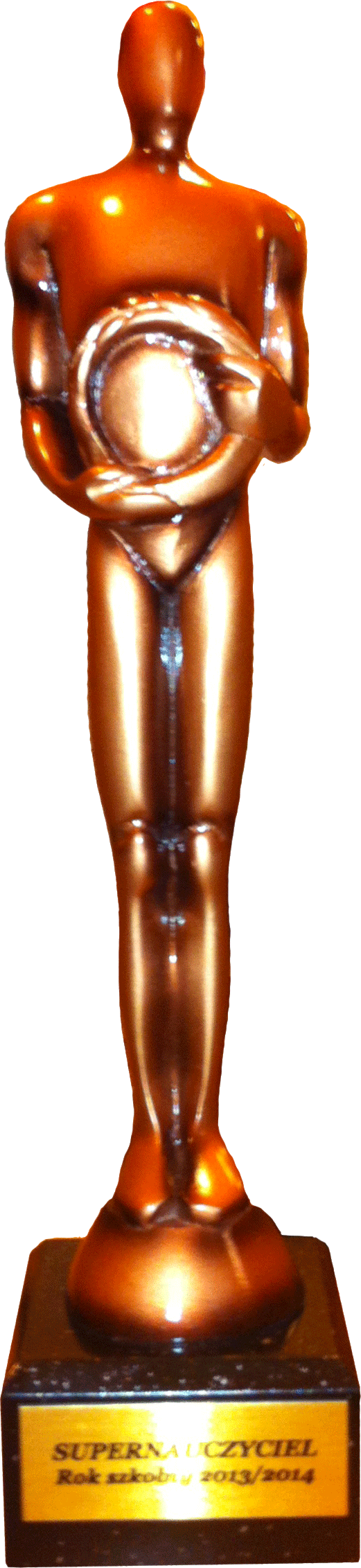 Celem konkursu jest nagradzanie ludzi dorosłych, wyróżniających się działalnością służącą edukacji i wychowaniu dzieci, okazywaniem im przyjaźni oraz niesieniem szeroko rozumianej pomocy.Statuetki konkursu przyznawane są w kategoriach:SUPERNAUCZYCIEL – za bycie wzorem zalet 
i cnót wszelakichBELFER PRAWDZIWY – za najskuteczniejsze wpajanie wiadomości i żelazną dyscyplinę na lekcjach, takt oraz posiadanie klasyBAKAŁARZ FAIR PLAY – za bezstronne ocenianie postępów w nauce, zrozumienie 
i nieprzerwaną gotowość do pomocy, a także za plastyczne przedstawianie materiału, pasjonujące lekcje oraz uśmiech i poczucie humoru na co dzień.Uczniowie klas 1-3 głosują na kandydatów 
w kategorii SUPERNAUCZYCIELUczniowie klas 4-6 głosują na kandydatów 
w kategorii BELEFER PRAWDZIWY oraz BAKAŁARZ FAIR PLAY